NOMBRE:CURSO:Asigna a cada número la palabra que corresponda: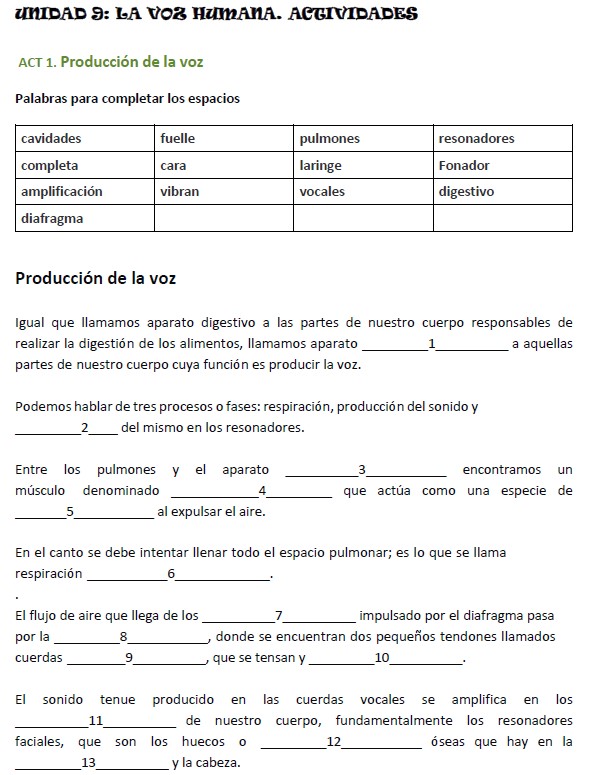 RESPUESTAS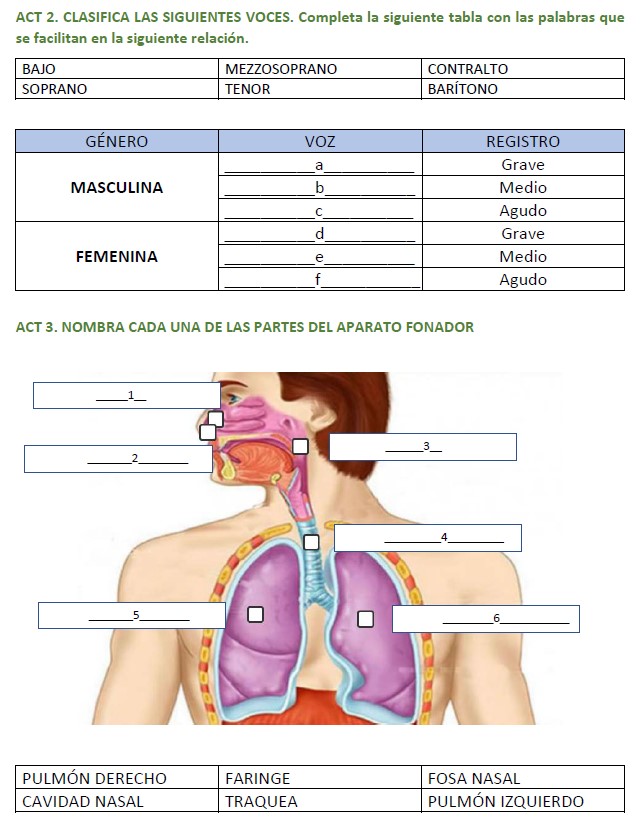 RESPUESTASRESPUESTAS15913261037114812adbecf142536